ΑΙΤΗΣΗ ΣΥΜΜΕΤΟΧΗΣΣΤΟ ΠΡΟΓΡΑΜΜΑ ΠΡΑΚΤΙΚΗΣ ΑΣΚΗΣΗΣ ΠΑΝ. ΠΑΤΡΩΝΑΚΑΔΗΜΑΪΚΟΥ ΕΤΟΥΣ 2023-2024ΤΜΗΜΑ ΓΕΩΛΟΓΙΑΣ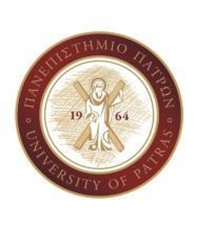 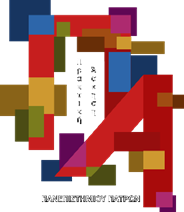 Ονοματεπώνυμο:Αριθμός Μητρώου: Έτος 1ης εγγραφής:Τηλέφωνο (κινητό): Εξάμηνο φοίτησης: Διεύθυνση:Αριθμός επιτυχώς εξετασθέντων μαθημάτων μέχρι και την εξεταστική του Σεπτεμβρίου 3ου έτους  (ποσοστό βαρύτητας 60%)Ιδρυματικό Email:Μέσος Όρος Βαθμολογίας για το συγκεκριμένο αριθμό μαθημάτων (ποσοστό βαρύτητας 40% ):Αιτούμαι συμμετοχής στο πρόγραμμα Πρακτικής Άσκησης Φοιτητών του Πανεπιστημίου Πατρών, του Τμήματος Γεωλογίας για το ακαδημαϊκό έτος 2023-2024- Γνωρίζω ότι η τελική επιλογή μου για συμμετοχή στο πρόγραμμα είναι συνάρτηση του αριθμού των αιτούντων και της εν γένει επίδοσης στις προπτυχιακές μου σπουδές όπως προκύπτει από τα ανωτέρω δηλωθέντα.- Δηλώνω υπεύθυνα ότι δεσμεύομαι να τηρήσω τους κανονισμούς και το πλαίσιο υλοποίησης που διέπουν το πρόγραμμα. Πάτρα, …./…./202..ο/η Αιτών/ούσα(Υπογραφή φοιτητή/τριας)> Η αίτηση αποστέλλεται υπογεγραμμένη-σκαναρισμένη στο mail geolsecret@upatras.gr της Γραμματείας του τμήματος Γεωλογίας έως και την 11/01/2024 (12:00 π.μ.)> Η διαδικασία μοριοδότησης θα γίνει απευθείας από το ψηφιακό άλμα (εναλλακτικά η βαθμολογία και ο αριθμός των επιτυχώς εξετασθέντων μαθημάτων κάθε αιτούντα θα δοθεί στην Επιτροπή Πρακτικής Άσκησης)Αιτούμαι συμμετοχής στο πρόγραμμα Πρακτικής Άσκησης Φοιτητών του Πανεπιστημίου Πατρών, του Τμήματος Γεωλογίας για το ακαδημαϊκό έτος 2023-2024- Γνωρίζω ότι η τελική επιλογή μου για συμμετοχή στο πρόγραμμα είναι συνάρτηση του αριθμού των αιτούντων και της εν γένει επίδοσης στις προπτυχιακές μου σπουδές όπως προκύπτει από τα ανωτέρω δηλωθέντα.- Δηλώνω υπεύθυνα ότι δεσμεύομαι να τηρήσω τους κανονισμούς και το πλαίσιο υλοποίησης που διέπουν το πρόγραμμα. Πάτρα, …./…./202..ο/η Αιτών/ούσα(Υπογραφή φοιτητή/τριας)> Η αίτηση αποστέλλεται υπογεγραμμένη-σκαναρισμένη στο mail geolsecret@upatras.gr της Γραμματείας του τμήματος Γεωλογίας έως και την 11/01/2024 (12:00 π.μ.)> Η διαδικασία μοριοδότησης θα γίνει απευθείας από το ψηφιακό άλμα (εναλλακτικά η βαθμολογία και ο αριθμός των επιτυχώς εξετασθέντων μαθημάτων κάθε αιτούντα θα δοθεί στην Επιτροπή Πρακτικής Άσκησης)Αιτούμαι συμμετοχής στο πρόγραμμα Πρακτικής Άσκησης Φοιτητών του Πανεπιστημίου Πατρών, του Τμήματος Γεωλογίας για το ακαδημαϊκό έτος 2023-2024- Γνωρίζω ότι η τελική επιλογή μου για συμμετοχή στο πρόγραμμα είναι συνάρτηση του αριθμού των αιτούντων και της εν γένει επίδοσης στις προπτυχιακές μου σπουδές όπως προκύπτει από τα ανωτέρω δηλωθέντα.- Δηλώνω υπεύθυνα ότι δεσμεύομαι να τηρήσω τους κανονισμούς και το πλαίσιο υλοποίησης που διέπουν το πρόγραμμα. Πάτρα, …./…./202..ο/η Αιτών/ούσα(Υπογραφή φοιτητή/τριας)> Η αίτηση αποστέλλεται υπογεγραμμένη-σκαναρισμένη στο mail geolsecret@upatras.gr της Γραμματείας του τμήματος Γεωλογίας έως και την 11/01/2024 (12:00 π.μ.)> Η διαδικασία μοριοδότησης θα γίνει απευθείας από το ψηφιακό άλμα (εναλλακτικά η βαθμολογία και ο αριθμός των επιτυχώς εξετασθέντων μαθημάτων κάθε αιτούντα θα δοθεί στην Επιτροπή Πρακτικής Άσκησης)Αιτούμαι συμμετοχής στο πρόγραμμα Πρακτικής Άσκησης Φοιτητών του Πανεπιστημίου Πατρών, του Τμήματος Γεωλογίας για το ακαδημαϊκό έτος 2023-2024- Γνωρίζω ότι η τελική επιλογή μου για συμμετοχή στο πρόγραμμα είναι συνάρτηση του αριθμού των αιτούντων και της εν γένει επίδοσης στις προπτυχιακές μου σπουδές όπως προκύπτει από τα ανωτέρω δηλωθέντα.- Δηλώνω υπεύθυνα ότι δεσμεύομαι να τηρήσω τους κανονισμούς και το πλαίσιο υλοποίησης που διέπουν το πρόγραμμα. Πάτρα, …./…./202..ο/η Αιτών/ούσα(Υπογραφή φοιτητή/τριας)> Η αίτηση αποστέλλεται υπογεγραμμένη-σκαναρισμένη στο mail geolsecret@upatras.gr της Γραμματείας του τμήματος Γεωλογίας έως και την 11/01/2024 (12:00 π.μ.)> Η διαδικασία μοριοδότησης θα γίνει απευθείας από το ψηφιακό άλμα (εναλλακτικά η βαθμολογία και ο αριθμός των επιτυχώς εξετασθέντων μαθημάτων κάθε αιτούντα θα δοθεί στην Επιτροπή Πρακτικής Άσκησης)